   Sandy-Saulteaux Spiritual Centre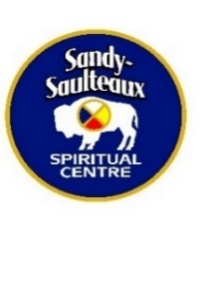 Group Rental RequestSingle Room (one single bed) 	$60 per night	# required__________________ (11 rooms available)Double Room (one double bed) 	$80 per night	# required___________________								shared occupancy, maximum 2 people					OR						  (4 rooms available)					$60.00 per night# required__________________ 					Single occupancy, 1 personDouble Room (two single beds) 	$80 per night	# required__________________ 								shared occupancy, maximum 2 people						OR						  (2 rooms available)					$60.00 per night# required__________________ 					Single occupancyFamily Room (one double bed) 	$100 per night	# required__________________ (2 available)	(+ up to 2 camp cots)		family occupancyShared occupancy, max 4)Single Room + Kitchen	 	$100 per night	# required__________________ (1 available)TOTAL NUMBER OF GUESTS FOR ACCOMMODATION:             ___________________TOTAL NUMBER OF GUESTS FOR MEALS ______________________________________________Breakfast		 	$12.00 per person/per day	Served: (time)______________Morning Snack	 	$4.00 per person/per day	Served: (time)______________Lunch		 	$15.00 per person/per day	Served: (time)______________Afternoon Snack	 	$4.00 per person/per day	Served: (time)______________Supper		 	$20.00 per person/per day	Served: (time)______________ARRIVAL DATE WE REQUIRE the following meals____________________________________________DEPARTURE DATE WE REQUIRE the following meals__________________________________________Dietary Concerns/Restrictions:_________________________________________________________________________________________________________________________________________________Hall Rental	 		$230.00 per day	Dates Required ___________________Audio/Visual Equipment 	$50.00 			Dates Required ___________________ (projector and screen)Fire-Wood			 $50.00	(up to 3 evenings) Dates Required ___________________BBQ Rental			 $25.00 per day		Dates Required ___________________Cross-Cultural Teaching 	$1000.00 per full day, plus travel    	Date(s)Required ____________Cross-Cultural Teaching 	$500.00 per half day, plus travel    	Date(s)Required ____________Requests for cross-cultural teaching will be forwarded to our Keeper of the Learning Circle and will be subject to availability. A certificate of general liability insurance with a minimum limit of $2,000,000 per incident shall be provided to SSSC prior to booking for overnight events/retreats/programming.Final guest count for an event must be received no later than 5-working days prior to arrival. This count becomes your guaranteed number and is not subject to reduction. Increases in guest numbers up to +10% can be accommodatedMinimum group size for billing purposes is 10.A Non-refundable 15% deposit is required to confirm a booking. This amount will be noted on the quote. GROUP NAME:GROUP NAME:Primary Contact:Dates Requested:Contact Email Address:Arrival Date and Time:Contact Telephone:Departure Date and Time:Billing Address:Please note: Cabin CHECKOUT time is 10:00am.Please note: Cabin CHECKOUT time is 10:00am.